Publicado en Barcelona el 10/01/2023 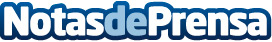 Las claves de la ginecología estética y regenerativa: una tendencia en augeEn Clínica Galas son especialistas en medicina estética ginecológica y ayudan a sus pacientes a sentirse mejor con su cuerpo ofreciendo tratamientos de medicina estética no invasivos, indoloros y con tiempos de recuperación mínimosDatos de contacto:Clínica Galas679 58 86 81Nota de prensa publicada en: https://www.notasdeprensa.es/las-claves-de-la-ginecologia-estetica-y Categorias: Medicina Cataluña Medicina alternativa Belleza http://www.notasdeprensa.es